Mall till våra revisorer  Revisionsberättelsen 2022 Till lokalföreningens årsmöte i Riksförbundet HjärtLung XX Jag har granskat styrelsens arbete i Riksförbundet HjärtLung XX för år 2021. Det är styrelsen som har det yttersta ansvaret för den verksamhet och de insatser som bedrivs i föreningens namn. Mitt ansvar är att uttala mig om verksamhets-berättelsen och den ekonomiska berättelsen med resultat- och balansräkning efter genomförd revision.Revisionen har utförts i enlighet med god revisionssed i Sverige. Det innebär att jag planerat och genomfört revisionen för att i rimlig grad försäkra mig om att verksamhetsberättelsen och den ekonomiska berättelsen inte innehåller väsentliga fel. Jag har granskat väsentliga protokoll, beslut, åtgärder och förhållanden i föreningen för att kunna bedöma om föreningen har agerat i strid med föreningens stadgar. Jag anser att min revision ger mig en god grund för mitt uttalande nedan.  Verksamhetsberättelsen och den ekonomiska berättelsen med balans- och resultaträkning har upprättats i enlighet med god redovisningssed i Sverige.  Styrelsen har enligt min mening inte handlat i strid med föreningens stadgar och årsmötesbeslut, varför jag rekommenderar årsmötet att bevilja styrelsen ansvarsfrihet för verksamhetsåret 2021.   Datum /plats __________________  Förnamn Efternamn  Förtroenderevisor i Riksförbundet HjärtLung XX   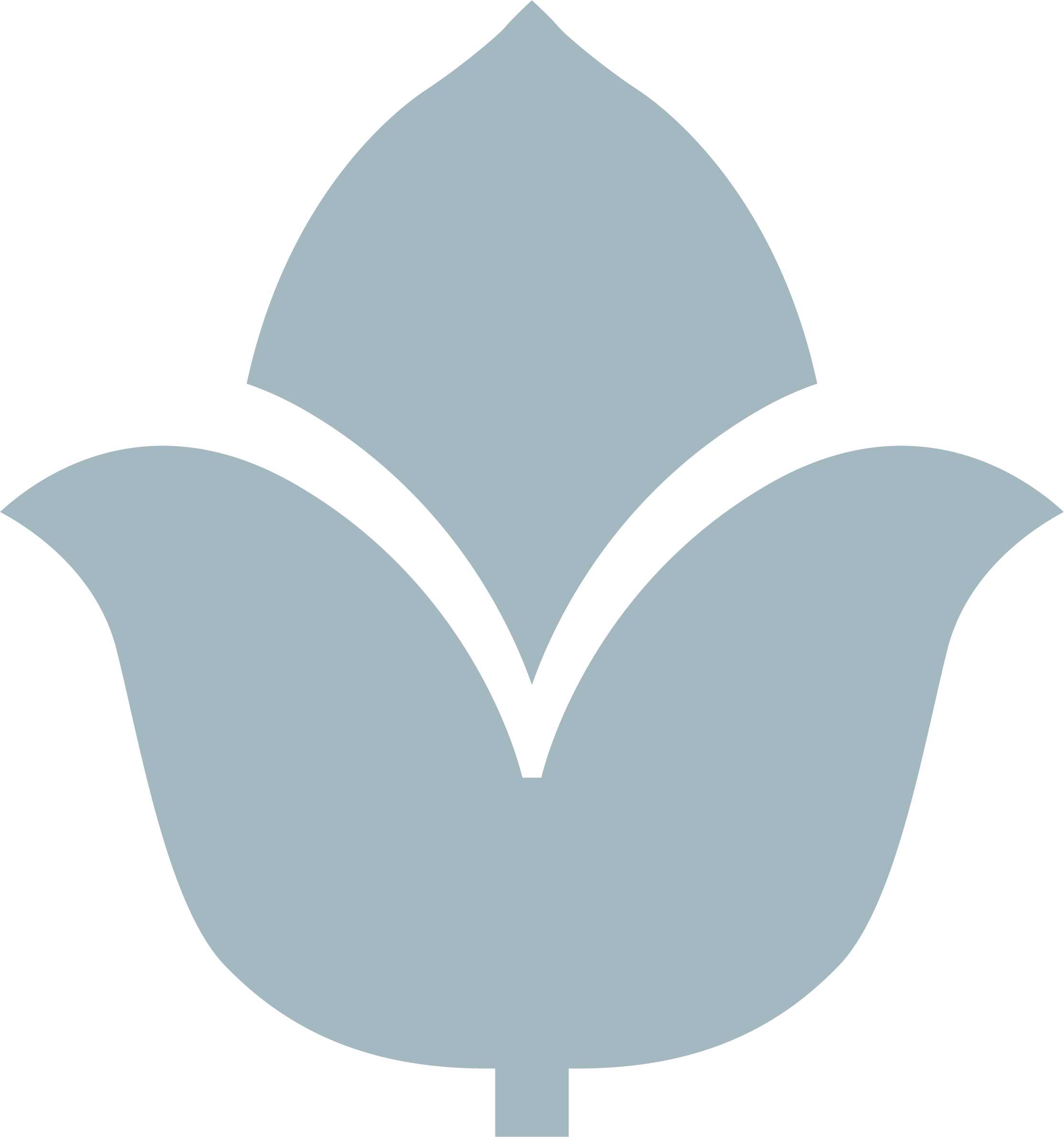 